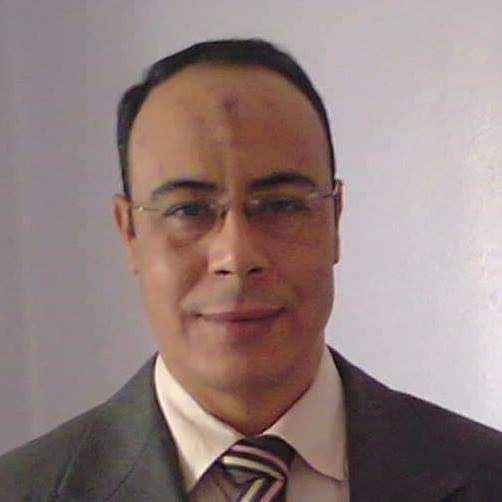 سيرة ذاتيةالاسم : حمدي عبدالحميد أحمد عبدالعواض تاريخ الميلاد : 1/6/1976.الهاتف : 0504855831	 hamdy.abdelawwad@alwasl.ac.ae	الإلكتروني  البريد الوظيفة الحالية : أستاذ مشارك بقسم اللغة العربية وآدابها بكلية الآداب بجامعة الوصل بدبي بدولة الإمارات العربية المتحدة  ـالتدرج الوظيفي :1 ـ عُيِّن معيدًا بقسم اللغويات بكلية اللغة العربية بجرجا بتاريخ 24/9/2001م .2 ـ عُيِّن مدرسًا مساعدًا بقسم اللغويات بكلية اللغة العربية بجرجا بتاريخ 26/8 / 2007م .3ـ  عُيِّن مدرسًا بقسم اللغويات بكلية اللغة العربية  بأسيوط  بتاريخ 7/9 /2011م .4 ـ  عُيِّن أستاذًا مساعدًا بقسم اللغويات ( أستاذ مشارك) ، بكلية اللغة العربية ، جامعة الأزهر ، فرع أسيوط  ، مصر  بتاريخ 27/2 /2019.5 ـ  عُيِّن أستاذًا مشاركًا بقسم اللغة العربية وآدابها بكلية الآداب بجامعة الوصل بدبي بدولة الإمارات العربية المتحدة  بتاريخ 26/8/2019.المؤهلات العلمية :1ـ الحصول على ليسانس اللغة العربية  بتقدير عام " ممتاز مع مرتبة الشرف " من كلية اللغة العربية بأسيوط  عام ( 2000م)  ، جامعة الأزهر ، مصر.2 ـ الحصول على درجة التخصص ( الماجستير)  بعنوان " الأوجه الإعرابية  التي لم يقرأ بها في ضوء معاني القرآن وإعرابه للزجاج ، جمعًا ودراسة " بتقدير عام " ممتاز " من كلية اللغة العربية بأسيوط عام (2007م (  جامعة الأزهر، مصر. 3 ـ الحصول على درجة العالمية ( الدكتوراه ) بعنوان " ما نسب إلى ظاهر قول سيبويه في ضوء كتاب ( التذييل والتكميل في شرح التسهيل لأبي حيَّان ، دراسة ومناقشة ، بتقدير" مرتبة الشرف الأولى مع التوصية بطبع الرسالة وتداولها بين الكليات المناظرة " من كلية اللغة العربية بأسيوط  عام (2011م ). جامعة الأزهر ، مصر .النشاط العلمي والبحوث :1ـ  الأصليَّة والفرعية في كتاب ( المقتصد في شرح الإيضاح ) لعبدالقاهر الجرجاني ، دراسة نحوية  . بحث منشور  في مجلة كلية أصول الدين والدعوة بأسيوط، العدد الثاني والثلاثون ، عام (2013م) جامعة الأزهر ، مصر .2ـ  ما جاء من المصادر على (فَاعِلَة ) في القرآن الكريم  ، دراسة نظرية ، تطبيقية ،  بحث منشور في مجلة كلية الدراسات الإسلامية والعربية  للبنات بالإسكندرية  ، العدد الثلاثون ، المجلد السابع  عام ( 2014م ) جامعة الأزهر ، مصر .3 ـ  الموقَّت وغير الموقَّت وما يتعلق بهما من أحكام نحوية في كتاب معاني القرآن للفراء (ت2007ه)، جمعًا ودراسة ، بحث منشور في مجلة كلية اللغة العربية بجرجا ، العدد التاسع عشر، الجزء السابع ، عام ( 2015م ) ، جامعة الأزهر ، مصر .4ـ اختلاف الحكم النحويِّ بين أسماء الذوات وأسماء المعاني   ، عرضًا ودراسة ، بحث منشور في مجلة كلية اللغة العربية بأسيوط ، العدد الحادي والعشرون الجزء الرابع  عام ( 2017م ) جامعة الأزهر ، مصر .5 ـ فاعل المعنى وأثره في الحكم النحوي ، عرضًا ودراسة ، بحث منشور في مجلة كلية اللغة العربية بجرجا ، العدد الحادي والعشرون  الجزء الرابع  عام ( 2017م) جامعة الأزهر، مصر.6 ـ النحو وتطبيقاته من الثوابت إلى المركبات – كتاب جامعي – بالاشتراك , قيد الطبع7 ـ تدريس النحو والصرف ومنهجية البحث والمصادر الأدبية واللغوية بمرحلة البكالوريوس ـ وتدريس مساقات التدقيق اللغوي ، وقضايا صرفية بمرحلة الماجستير . 8 ـ ندوة قراءة في ثلاثية غرناطة  . جامعة الوصل 2020 م .9  ـ ندوة صعوبات تعلم النحو . جامعة الوصل 2021 م  . الإشراف العلمي والمناقشات :1ـ  حروف المعاني الثلاثية بين أبي البقاء العكبري والسمين الحلبي  ـ، دراسة ومناقشة في كتاب الدر المصون  للباحثة / صدفة أشرف أبو العنين  ( أكتوبر 2011م )، كلية اللغة العربية ، جامعة الأزهر فرع أسيوط .2ـ علة الفارق في الدراسات النحوية ـ جمعًا ودراسة ـ، للباحثة /خديجة محمد محمد علي ( أكتوبر ) كلية اللغة العربية ، جامعة الأزهر فرع أسيوط .3ـ مسائل الخلاف النحوية والصرفية في كتاب النكت في القرآن الكريم لعلي بن فضال المجاشعي ت479ه  ، جمعًا ودراسة ، للباحث / محمود شعبان عبدالناصر ( أكتوبر 2012م ) ، كلية اللغة العربية ، جامعة الأزهر فرع أسيوط.4ـ آراء سيبويه بين ابن مالك وأبي حيان في ضوء شرحيهما للتسهيل دراسة نحوية من الباب السادس والعشرين إلى الأربعين ، للباحث / زيدان أبو القاسم محمد حسين  ( مارس 2015 ) كلية اللغة العربية ، جامعة الأزهر فرع أسيوط.5 ـ المفسر النحوي أنواعه وأحكامه  ، للباحثة / منى جاه الرسول محمد عيسى ( أكتوبر 2017 م) كلية اللغة العربية ، جامعة الأزهر بأسيوط .6 ـ  الفكر النحوي والصرفي للحافظ ولي الدين أبي زرعة العراقي( ت 826ه) من خلال كتابه الغيث الهامع في شرح جمع الجوامع للإمام تاج الدين السبكي (ت 771ه ) للباحثة /  هند سيد حسن فرغلي ( أكتوبر 2018م) كلية اللغة العربية ، جامعة الأزهر بأسيوط.7ـ القواعد والضوابط في كتاب الأشباه والنظائر للسيوطي (ت 911ه) دراسة تحليلية للباحثة / إيمان محمد فكري جاد (مارس 2019م) كلية اللغة العربية ، جامعة الأزهر بأسيوط .8 ـ المباحث الصرفية في كتاب شمس العلوم ودواء كلام العرب من الكلوم للحميرى ت.573ه دراسة ومناقشة ، للباحثة / عفاف سيد أحمد السيد محمود . ( 2019 ) كلية اللغة العربية ، جامعة الأزهر فرع أسيوط مصر .   9ـ الازدواجية اللغوية في الخطاب الإعلامي المرئي الإماراتي ، قناة دبي أنموذجًا ، كلية الآداب ، جامعة الوصل  بدبي ، دولة الإمارات العربية المتحدة . 10 ـ تعلم اللغة عند أصحاب الهمم، دراسة في ضوء اللسانيات النفسية ، إمارة عجمان ، أنموذجًا) رسالة ماجستير للباحثة / ثريا بنت محمد بن راشد الفارسي ، كلية الآداب ، جامعة الوصل بدبي ، دولة الإمارات العربية المتحدة 2019 ( مناقشة) .11 ـ أسلوب الشرط في المحتسب لابن جني دراسة نحوية دلالية ، رسالة ماجستير للباحثة / فاطمة عبدالله محمد  قاسم  ، كلية الآداب ، جامعة الوصل بدبي ، دولة الإمارات العربية المتحدة  2021(مناقشة) .النشاط والأعمال الإدارية :1ـ تكريمي كعضو هيئة التدريس المثالي في قسم اللغويات بكلية اللغة العربية بأسيوط للعام الدراسي (2017 ) .2ـ المشاركة في تنظيم وفاعليات المؤتمر العلمي الدولي الأول لكلية اللغة العربية بأسيوط المنعقد في المدة من 4-6 أغسطس 2014  وعنوانه : الإمام عبد القاهر الجرجاني وجهوده في إثراء علوم العربية . 3 ـ رئيس اللجنة التنظيمية والإعلامية  لمؤتمر "اللغة العربية بين رهانات الحاضر وتحديات المستقبل"  كلية الآداب ، جامعة الوصل بدبي  (9 : 10) ديسمبر 2020  .4 ـ رئيس وحدة الجودة والتطوير بعمادة الدراسات العليا بجامعة الوصل 2020/2021. 5 ـ رئيس لجنة اللغة والنحو واللسانيات بكلية الآداب بجامعة الوصل 2020/2021 .6ـ رئيس لجنة إعادة اعتماد برنامج بكالوريوس اللغة العربية وآدابها بكلية الآداب 2020/2021 7 ـ مدرب بمركز التعليم المستمر بجامعة الوصل 2020/2021 .8 ـ أمين تحرير حولية كلية الآداب بجامعة الوصل 2021 م .9 ـ مقرر لجنة إعادة اعتماد برنامج ماجستير اللغة العربية وآدابها بكلية الآداب 2020/2021 .10 ـ مقرر لجنة الترقيات بكلية الآداب ، جامعة الوصل بدبي .  2020/2021.11 ـ عضو مجلس المخالفات الامتحانية لبرنامجي البكالويورس والدراسات العليا  20/2021 .12 ـ عضو لجنة تهيئة مجلة جامعة الوصل للنشر الاليكتروني2020/2021 .13 ـ عضو لجنة تدقيق المنشورات بكلية الآداب بجامعة الوصل 2020/2021 .14 ـ عضو لجنة تطوير الموقع الاليكتروني بالجامعة2020/2021 .15 ـ عضو لجنة الدراسات العليا بكلية الآداب بجامعة الوصل2020/2021 .*  الدبلومة العامة في اللغة الانجليزية المستوى (3،2،1)  والتنمية البشرية من أكاديمية هارفرد .